Сумська міська радаВиконавчий комітетРІШЕННЯЗ метою належної підготовки проекту рішення «Про хід виконання рішення виконавчого комітету Сумської міської ради від 11.09.2018 № 472 «Про затвердження місць розташування та графіків облаштування контейнерних майданчиків у м.Суми», ураховуючи службову записку директора департаменту інфраструктури міста Велитченка Е.В. від 11.05.2019 № 622/05.01.01-07, керуючись пунктом 1 частини другої статті 52 Закону України «Про місцеве самоврядування в Україні», виконавчий комітет Сумської міської радиВИРІШИВ:Внести зміни до рішення виконавчого комітету Сумської міської ради від 11.12.2018   № 686 «Про план роботи виконавчого комітету міської ради на  І  півріччя  2019  року» (зі змінами) виключивши з пункту «14 травня» розділу другого додатку до рішення підпункт 2. «Про хід виконання рішення виконавчого комітету від 11.09.2018 № 472 «Про затвердження місць розташування та графіків облаштування контейнерних майданчиків у м. Суми». В.о. міського головиз виконавчої роботи                                                                       В.В. ВойтенкоВелитченко  70-05-90Розіслати: згідно зі списком розсилкиРішення виконавчого комітету Сумської міської ради від 21.05.2019 № 285 «Про внесення змін до рішення виконавчого комітету Сумської міської ради від 11.12.2018  № 686 «Про план роботи виконавчого комітету міської ради на  I  півріччя  2019  року» доопрацьовано і вичитано, текст відповідає оригіналу прийнятого рішення та вимогам статей 6 – 9 Закону України «Про доступ до публічної інформації» та Закону України «Про захист персональних даних».	Проект рішення виконавчого комітету Сумської міської ради від 21.05.2019 № 285 «Про внесення змін до рішення виконавчого комітету Сумської міської ради від 11.12.2018 № 686 «Про план роботи виконавчого комітету міської ради на  I  півріччя  2019  року»  був завізований :«____» _________ 2019 р.                                       __________ Е.В. ВелитченкоСписок розсилки рішення виконавчого комітету 
«Про внесення змін до рішення виконавчого комітету Сумської міської ради від 11.12.2018 № 686 «Про план роботи виконавчого комітету міської ради на    I  півріччя  2019  року» Директор департаментуінфраструктури міста 		   				Е.В. Велитченковід  21.05.2019         № 285Про внесення змін до рішення виконавчого комітету Сумської міської ради від 11.12.2018 № 686 «Про план роботи виконавчого комітету міської ради на    
І  півріччя  2019  року» (зі змінами)Директор департаменту інфраструктури міста Е.В. ВелитченкоВ.о. начальника відділу юридичного  та кадрового забезпечення департаменту інфраструктури містаН.В. АндрущенкоЗаступник міського голови з питань  діяльності  виконавчих органів радиО.І. ЖурбаНачальник відділу  протокольної роботи  та контролюЛ.В. МошаНачальник правового управлінняО.В. ЧайченкоСекретар міської ради А.В. Баранов№  п/пНазва організаціїПрізвище, ім’я, по-батькові керівникаПоштова та електронна адреси1.Заступник міського голови з питань діяльності виконавчих органів радиЖурба О.І2.Заступник міського голови, керуючий справами виконавчого комітету Пак С.Я.3.Департамент інфраструктури міста Велитченко Е.В.dim@smr.gov.ua4.Відділ протокольної  роботи  та контролю  Моша Л.В.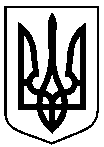 